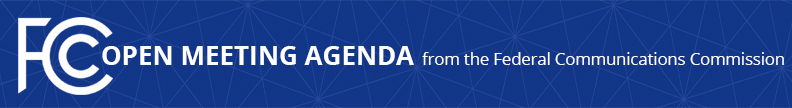 Media Contact: Will Wiquist, 202-418-0509will.wiquist@fcc.gov For Immediate ReleaseFCC ANNOUNCES TENTATIVE AGENDA FOR DECEMBER OPEN MEETING  -- WASHINGTON, November 22, 2017—Federal Communications Commission Chairman Ajit Pai announced that the following items are tentatively on the agenda for the December Open Commission Meeting scheduled for Thursday, December 14, 2017:New Emergency Alert System Event Code for Blue Alerts – The Commission will consider a Report and Order that would amend the Commission’s Emergency Alert System (EAS) rules to add a dedicated event code to facilitate the delivery of Blue Alerts over the EAS and Wireless Emergency Alert system.  Blue Alerts can deliver actionable information to the public when a law enforcement officer is killed, seriously injured, missing in connection with his or her official duties, or if there is an imminent and credible threat to a law enforcement officer.  (PS Docket No. 15-94)   Rural Health Care Support Mechanism – The Commission will consider a Notice of Proposed Rulemaking and Order to strengthen the Rural Health Care Program and improve access to telehealth in rural America.  (WC Docket No. 17-310)Twilight Towers Public Notice – The Commission will consider a Public Notice seeking input on a draft Program Comment addressing the historic preservation review requirements for collocating wireless communications facilities on certain communications towers.  (WT Docket No. 17-79) Restoring Internet Freedom – The Commission will consider a Declaratory Ruling, Report and Order, and Order that will restore Internet Freedom by returning broadband Internet access service to its prior classification as an information service, and reinstate the private mobile service classification of mobile broadband Internet access service.  The item also will eliminate the Commission’s vague and expansive Internet Conduct Standard, along with the bright-line rules.  Additionally, it will modify the transparency rule to promote additional transparency, while eliminating burdensome and unnecessary requirements.  (WC Docket No. 17-108)CMRS Presumption Report & Order – The Commission will consider a Report and Order to harmonize the Commission’s rules by eliminating the commercial mobile radio service (CMRS) presumption, to be consistent with our flexible use approach to licensing. (WT Docket No. 16-240)Electronic Delivery of Cable Communications – The Commission will consider a Notice of Proposed Rulemaking seeking comment on ways to modernize certain notice provisions in Part 76 of the FCC’s Rules governing multichannel video and cable television service. (MB Docket Nos. 17-317, 17-105)National Television Multiple Ownership Rule – The Commission will consider a Notice of Proposed Rulemaking seeking comment on whether to modify, retain or eliminate the 39 percent national audience reach cap and/or the UHF discount used by broadcast television station groups to calculate compliance with the cap.  (MB Docket No. 17-318)Public Drafts of Meeting Items – The FCC is publicly releasing the draft text of each item expected to be considered at the next Open Commission Meeting.  One-page cover sheets are included in the public drafts to help summarize each item.  All these materials will be available on the event page for the Open Meeting: https://go.usa.gov/xX5QnThe Open Meeting is scheduled to commence at 10:30 a.m. EDT in the Commission Meeting Room (Room TW-C305) of the Federal Communications Commission, 445 12th Street, S.W., Washington, D.C.  While the Open Meeting is open to the public, the FCC headquarters building is not open access, and all guests must check in with and be screened by FCC security at the main entrance on 12th Street. Open Meetings are streamed live at www.fcc.gov/live and can be followed on social media with #OpenMtgFCC.Press Access – Members of the news media are welcome to attend the meeting and will be provided reserved seating on a first-come, first-served basis.  Following the meeting, the Chairman may hold a news conference in which he will take questions from credentialed members of the press.  Afterwards, senior policy and legal staff will be made available to the press for questions related to the items on the meeting agenda.  Commissioners may also choose to hold press conferences.  Press may also direct questions to the Office of Media Relations (OMR).   Questions about credentialing should be directed to OMR.    ###
Office of Media Relations: 202.418.0500ASL Videophone: 844-432-2275Twitter: @FCC#OpenMtgFCCwww.fcc.gov/office-media-relationsThis is an unofficial announcement of Commission action.  Release of the full text of a Commission order constitutes official action.  See MCI v. FCC. 515 F 2d 385 (D.C. Circ 1974).